University  of Larbi Ben M'Hidi Oum El Bouaghi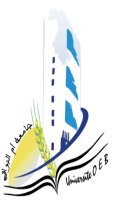 جامعة العربي بن مهيدي أم البواقي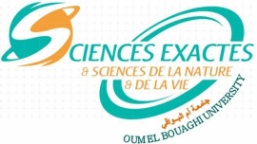 Faculty of Exact Sciences and Natural and Life Sciencesكلية العلوم الدقيقة والعلوم الطبيعية والحياةDepartment of Natural and Life Sciencesقسم العلوم الطبيعية والحياة                Exam consultation program for L3 Microbiology (I 05)Sunday 28Monday 29Tuesday 308-9.30Bacterial geneticsMr. Hamames9.30-11Systematic+Microbial BiotechMr. Derouiche11-12.30Myco-algo-virologyMr. HamitouSystematic+Microbial BiotechMr. DerouicheMicrobial biochemistryMr. Djaballah12.30-14Scientific EnglishMiss. DjablkhirMolecular biology and genetic engineering Me. Khenouchi14-15.30